ПОЛОЖЕНИЕ  О ШКОЛЬНОМ  СПОРТИВНОМ КЛУБЕ1. Общие положения
1.1. Настоящее Положение о школьном спортивном клубе (далее – Положение) определяет основы деятельности  клуба (далее – Спортклуб), в том числе полномочия руководителя Спортклуба, порядок допуска к занятиям в Спортклубе, порядок ведения отчетности Спортклуба.1.2. Спортклуб создается в форме внутреннего структурного подразделения организации1.3. Положение разработано в соответствии со следующим:Федеральным законом от 29.12.2012 № 273-ФЗ «Об образовании в Российской Федерации»;Федеральным законом от 04.12.2007 № 329-ФЗ «О физической культуре и спорте в Российской Федерации»;приказом Минпросвещения России от 23.03.2020 № 117 «Об утверждении Порядка осуществления деятельности школьных спортивных клубов (в том числе в виде общественных объединений), не являющихся юридическими лицами»;Методическими рекомендациями Минпросвещения России, Направленными письмом Минпросвещения России от 28.09.2021 № 06-1400;локальными нормативными актами МБОУ СОШ №531.4. Спортклуб осуществляет свою деятельность в соответствии с законодательством Российской Федерации, Положением, уставом и локальными нормативными актами МБОУ СОШ №53.2. Цели и задачи Спортклуба2.1. Цели деятельности Спортклуба: вовлечение обучающихся в систематические занятия физической культурой, школьным и массовым спортом, формирование здорового образа жизни, а также развитие и популяризация традиций региона в области физической культуры и спорта.2.2. Задачами деятельности Спортклуба являются:вовлечение обучающихся, в том числе с ограниченными возможностями здоровья, в систематические занятия физической культурой и спортом;организация и проведение спортивных, физкультурных и оздоровительных мероприятий в организации, реализующей программы начального общего, основного общего, среднего общего образования, в том числе этапов Всероссийских соревнований обучающихся по различным видам спорта, проводимых в организации;развитие волонтерского движения по организации массовых мероприятий и пропаганде здорового образа жизни;повышение эффективности пропаганды идеи физической культуры, школьного и массового спорта и здорового образа жизни;содействие в создании условий для систематических занятий физической культурой (материально-технических, кадровых, психологических, маркетинговых).3. Функции Спортклуба3.1. В целях реализации основных задач Спортклуб осуществляет следующие функции:организацию и проведение физкультурно-оздоровительной и спортивно-массовой работы, расширение спектра услуг секционной и досуговой работы, в том числе для лиц с ограниченными возможностями здоровья;организацию и проведение социально значимых мероприятий: Всероссийские спортивные соревнования (игры) школьников «Президентские состязания», «Президентские спортивные игры», фестивали, акции;организацию и проведение физкультурных и спортивных мероприятий, а также подготовку обучающихся к выполнению испытаний (тестов) Всероссийского физкультурно-спортивного комплекса «Готов к труду и обороне» (далее – ВФСК ГТО);подготовку и формирование команд по видам спорта и обеспечение их участия в соревнованиях различных уровней организации;поощрение обучающихся, добившихся высоких показателей в физкультурно-спортивной работе;обновление форм и средств воспитания в области физической культуры и спорта для развития творческих, интеллектуальных и физических возможностей обучающихся;обеспечение условий для индивидуализации обучения, профессиональной ориентации, выявления и поддержки обучающихся, проявивших выдающиеся способности в области физической культуры и спорта, в том числе для социализации обучающихся с ограниченными возможностями здоровья, средствами физической культуры и спорта;совершенствование комплексных мероприятий по повышению компетенций учителей физической культуры, педагогов дополнительного образования и других специалистов в области физической культуры и спорта;развитие потенциала физкультурно-спортивной деятельности для профилактики вредных привычек, асоциального поведения, а также формирования антидопингового мировоззрения через взаимодействие с родительским сообществом;расширение воспитательных возможностей информационных ресурсов, средств массовой информации, направленных на пропаганду занятий физической культурой и спортом, ведения здорового образа жизни, нравственных, духовных и гражданских ценностей;представление администрации предложений по совершенствованию системы физической культуры и спорта, а также развитию материально-технической базы в МБОУ СОШ №53;организацию и проведение информационной и пропагандистской деятельности, воспитание физических и морально-волевых качеств, социальной активности школьного сообщества, включая меры по популяризации социально значимых мероприятий: Всероссийских спортивных соревнований (игр) школьников «Президентские состязания», «Президентские спортивные игры», фестивалей, ВФСК ГТО, акций и т. д.4. Структура Спортклуба и руководство его деятельностью4.1. Руководство по всем направлениям деятельности Спортклуба осуществляет руководитель.4.2. Руководителя назначает директор организации, о чем издает приказ.4.3. Полномочия руководителя Спортклуба:осуществляет общее руководство текущей деятельностью Спортклуба;утверждает план работы на год и предоставляет ежегодный отчет о работе Спортклуба директору;инициирует работу комиссий Спортклуба по различным направлениям деятельности Спортклуба;планирует организацию и проведение общешкольных спортивных мероприятий;разрабатывает расписание занятий совместно с заместителем директора по ВР и работниками Спортклуба;обеспечивает систематическое информирование обучающихся и родителей (законных представителей) о деятельности Спортклуба;организует взаимодействие с учреждениями, общественными организациями, спортивными федерациями и т. д.;готовит предложения директору о поощрении занимающихся в Спортклубе, показавших высокие результаты в организационной, физкультурно-оздоровительной спортивно-массовой работе.4.4. Для организации работы по различным направлениям деятельности в структуре Спортклуба могут создаваться комиссии. Состав комиссии, порядок формирования и сроки полномочий определяются приказом руководителя Спортклуба.4.5. В классах и учебных группах избирается физкультурный организатор (физорг), который на добровольной основе организует спортивно-массовую работу в классах и учебных группах общеобразовательной организации. Физорг избирается из числа обучающихся, воспитанников Спортклуба, их родителей (законных представителей) сроком на один год.5. Порядок работы Спортклуба5.1. Спортклуб осуществляет свою деятельность в течение всего учебного года, включая каникулы, в соответствии с расписанием занятий.5.2. В рамках клуба реализуются урочная и внеурочная деятельность по основным образовательным программам общего образования, дополнительные общеобразовательные программы.5.3. Расписание занятий Спортклуба утверждается директором с учетом мнения педагогических работников и пожеланий обучающихся, родителей (законных представителей) несовершеннолетних обучающихся, с учетом возрастных особенностей обучающихся и состояния их здоровья.5.4. Формы организации, методы и средства работы Спортклуба выбираются руководителем и работниками Спортклуба в соответствии со спецификой основных направлений его деятельности, возрастом обучающихся и состоянием их здоровья.5.5. Основными формами работы Спортклуба являются занятия в секциях, группах и командах, комплектующихся с учетом пола, возраста, уровня физической и спортивно-технической подготовки, а также состояния здоровья обучающихся.5.6. Проведение занятий в Спортклубе осуществляется педагогическими работниками, тренерами и другими специалистами организациями.6. Порядок допуска к занятиям Спортклуба6.1. К занятиям в Спортклубе допускаются:несовершеннолетние обучающиеся, представившие на имя руководителя Спортклуба письменное заявление от их родителей (законных представителей), а также медицинскую справку, в которой указываются сведения о состоянии их здоровья;обучающиеся, представившие на имя руководителя спортивного клуба письменное заявление, а также медицинскую справку, в которой указываются сведения о состоянии их здоровья.6.2. В целях охраны и укрепления здоровья за всеми обучающимися спортивных клубов устанавливается врачебный контроль, который осуществляется медицинскими работниками медицинских организаций, где обучающийся получает первичную медико-санитарную помощь.7. Источники формирования денежных средств и иного имущества Спортклуба7.1.Деятельность Спортклуба осуществляется за счет бюджетного финансирования и других внебюджетных источников: средств от оказания платных образовательных услуг и благотворительности.7.2. Для эффективного осуществления деятельности Спортклуба общеобразовательная организация предоставляет объекты спорта, необходимое спортивное оборудование и инвентарь, а также может предоставлять возможность использования материально-технической базы организаций дополнительного образования, учреждений культуры и спорта в порядке, определяемом руководителем общеобразовательной организации, в том числе в рамках сетевого взаимодействия.8. Документация и отчетность Спортклуба8.1. В рамках осуществления деятельности Спортклуба ведется документация:расписание занятий;списочный состав членов Спортклуба;журналы групп, занимающихся в спортивных секциях;протоколы заседания комиссий, созванных Спортклубом;списочный состав физоргов;календарный план спортивно-массовой, физкультурно-оздоровительной, секционной и досуговой работы на учебный год;план спортивно-массовых, физкультурно-спортивных и социально значимых мероприятий на учебный год;положения и отчеты о проведении социально значимых, спортивно-массовых и физкультурно-оздоровительных мероприятий;протоколы соревнований;дополнительные образовательные программы по направлениям деятельности;учебные планы к программам дополнительного образования;пакет документов по предупреждению травматизма;результаты участия в соревнованиях;копии годовых отчетов о проделанной работе.8.2. Руководитель Спортклуба и (или) работники Спортклуба ведут журналы, в которых отражают:состав занимающихся, темы занятий, посещаемость;проведение физкультурно-спортивных мероприятий и результаты участия в соревнованиях.8.3. По итогам учебного года руководитель Спортклуба готовит отчет о работе Спортклуба и представляет его директору.9. Символика Спортклуба
9.1. Спортклуб имеет собственную эмблему и девиз.10. Порядок внесения дополнений и изменений в Положение 10.1. Основанием для внесения изменений в Положение является приказ директора.10.2. Изменения вносятся путем дополнения, корректировки содержания отдельных пунктов Положения или изложения Положения в новой редакции.Муниципальное бюджетное общеобразовательное учреждение «Средняя общеобразовательная школа № 53 с углубленным изучением отдельных предметов»(МБОУ «СОШ №53»)Муниципальное бюджетное общеобразовательное учреждение «Средняя общеобразовательная школа № 53 с углубленным изучением отдельных предметов»(МБОУ «СОШ №53»)Муниципальное бюджетное общеобразовательное учреждение «Средняя общеобразовательная школа № 53 с углубленным изучением отдельных предметов»(МБОУ «СОШ №53»)Муниципальное бюджетное общеобразовательное учреждение «Средняя общеобразовательная школа № 53 с углубленным изучением отдельных предметов»(МБОУ «СОШ №53»)СОГЛАСОВАНОУТВЕРЖДЕНОУТВЕРЖДЕНОПедагогическим советомМБОУ «СОШ №53»(протокол №10 от  19.07.2023    )Директор МБОУ «СОШ №53» 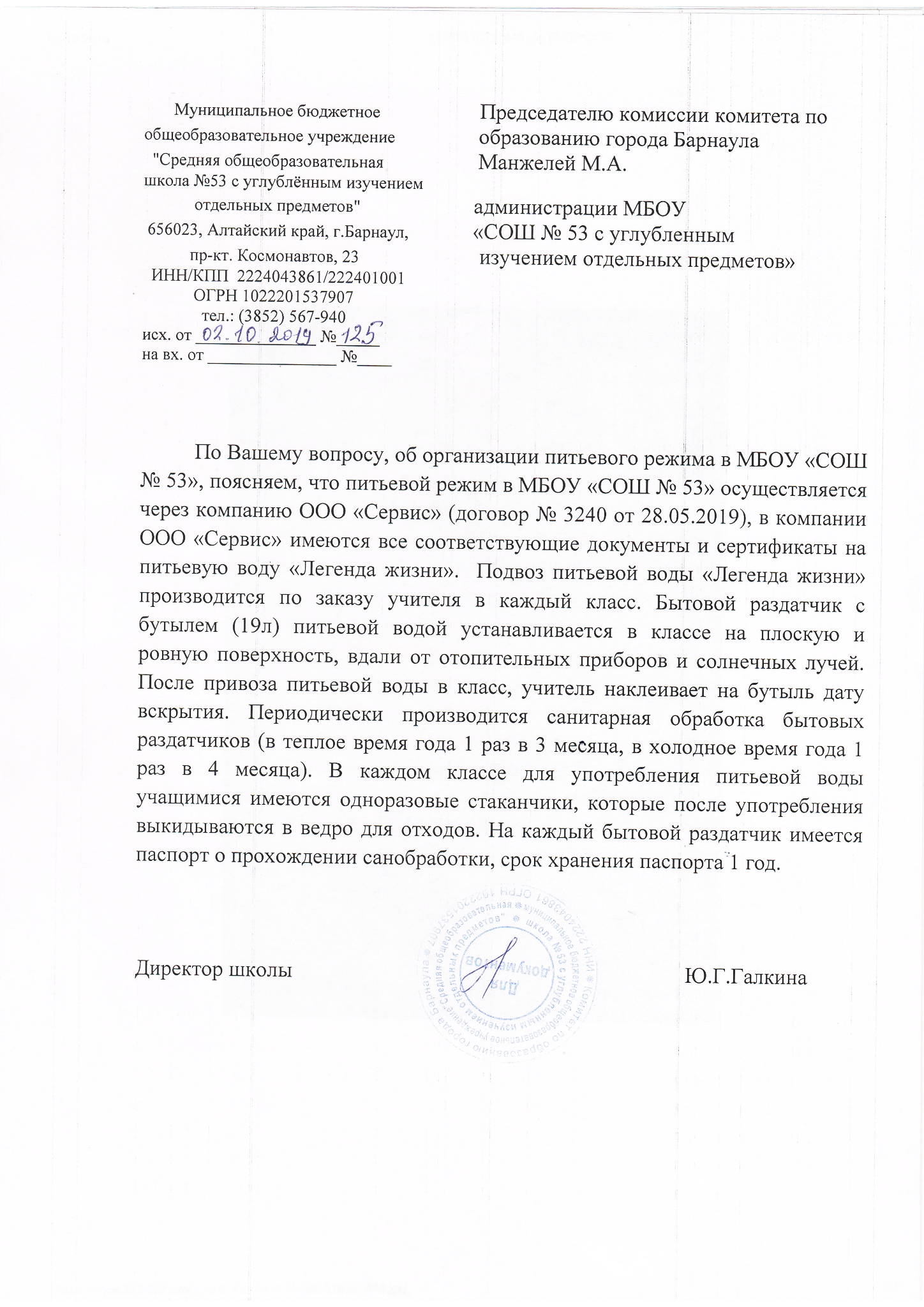                           Ю.Г. ГалкинаПриказ № 256р      от07.08.2023Педагогическим советомМБОУ «СОШ №53»(протокол №10 от  19.07.2023    )Директор МБОУ «СОШ №53»                           Ю.Г. ГалкинаПриказ № 256р      от07.08.2023Педагогическим советомМБОУ «СОШ №53»(протокол №10 от  19.07.2023    )Директор МБОУ «СОШ №53»                           Ю.Г. ГалкинаПриказ № 256р      от07.08.2023СОГЛАСОВАНОСоветом старшеклассниковМБОУ «СОШ №53»(протокол №5 от   19.07.2023 )